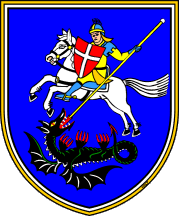 OBČINA ROGAŠOVCISveti Jurij 139262 ROGAŠOVCIElaborat za pripravo odloka o podlagah za odmero komunalnega prispevka za obstoječo komunalno opremo za območje Občine RogašovciProjekt: 	Elaborat za pripravo odloka o podlagah za odmero komunalnega prispevka za obstoječo komunalno opremo za območje občine Rogašovci in iz njega izpeljava Odloka o podlagah za odmero komunalnega prispevka za obstoječo komunalno opremo za območje občine RogašovciPripravljavec:			Občina Rogašovci				Sveti Jurij 13				9262 RogašovciOdgovorna oseba:		Edvard Mihalič, županŠtevilka projekta: 		108/2019Nosilec naloge:		Z E U načrtovanje, inženiring d.o.o.				Staneta Rozmana 5				9000 Murska SobotaOdgovorna oseba:		Alenka Šumak, direktoricaIzdelovalec elaborata:	Espri d.o.o.				Novi trg 11				8000 Novo mestoOdgovorna oseba:		Blaž Malenšek, direktorKAZALOI. UVODNO POJASNILO	4II. ELABORAT ZA PRIPRAVO ODLOKA	51. SPLOŠNI DEL ELABORATA	51.1. Pojmi in kratice	51.2. Podatki o naročniku	51.2.1. Naročnik	51.2.2. Nosilec naloge in izdelovalec elaborata	61.3. Namen izdelave programa opremljanja	61.4. Navedba občine, ki je predmet programa opremljanja	71.5. Opis območja obravnave	71.6. Podlage za izdelavo elaborata za pripravo odloka	82. OPIS OBSTOJEČE KOMUNALNE OPREME	92.1. Opis stanja komunalne opreme	92.1.1. Vodovod	92.1.2. Kanalizacijsko omrežje	112.1.3. Ceste	132.2. Oskrbna območja obstoječe komunalne opreme	142.2.1. Vodovod	142.2.2. Kanalizacija	142.2.3. Ceste	152.3. Površine oskrbnih območij	152.3.1. Vodovod	152.3.2. Kanalizacija	162.3.3. Ceste	162.4. Stroški obstoječe komunalne opreme	172.4.1. Vodovod	182.4.2. Kanalizacija	182.4.3. Ceste	182.5. Prispevne stopnje zavezanca	193. PODLAGE ZA ODMERO KOMUNALNEGA PRISPEVKA	203.1. Preračun stroškov obstoječe komunalne opreme na enoto mere	203.2. Razmerje med deležem gradbene parcele stavbe in deležem površine objekta	213.3. Faktor namembnosti objekta	213.4. Oprostitve in olajšave za določene kategorije zavezancev	233.5. Znižanja komunalnega prispevka zaradi vlaganj zavezanca	243.6. Izračun komunalnega prispevka	254. PRILOGE	26I. UVODNO POJASNILOObčina Rogašovci trenutno uporablja pri odmeri komunalnega prispevka svoj odlok iz leta 2012, ki je bil v letu 2013 še nekoliko dopolnjen. Odlok je ves ta čas solidno služil svojemu namenu, vendar pa so zakonska določila taka, da je potrebna njegova posodobitev.V vmesnem času je namreč prišlo do spremembe praktično celotne prostorske zakonodaje. V letu 2017 je bil tako sprejet nov krovni zakon, t.j. Zakon o urejanju prostora (ZUreP-2), kateremu so nato sledili tudi številni podzakonski akti in tehnični pravilniki. Eden med njimi je tudi nova Uredba o programu opremljanja stavbnih zemljišč in odloku o podlagah za odmero komunalnega prispevka za obstoječo komunalno opremo ter o izračunu in odmeri komunalnega prispevka, ki prinaša številne spremembe na področju komunalnega prispevka, med drugim pa tudi določa obvezno uskladitev trenutno veljavnih občinskih odlokov z novim pravnim redom. Zakonski rok za uskladitev je sicer dve leti po začetku veljavnosti nove Uredbe, tako da je Občina Rogašovci zaenkrat še povsem znotraj zakonskih določil.Poleg tega pa obstajajo tudi vsebinski vzroki za sprejem novega odloka.V vseh teh letih je bilo izvedenih več investicij v občinsko komunalno opremo, kar spreminja sliko komunalne opremljenosti, ta pa je tudi podlaga za oblikovanje komunalnega prispevka. Na začetku leta je Občina sprejela tudi večje spremembe in dopolnitve krovnega občinskega prostorskega akta, t.j. Občinskega prostorskega načrta Občine Rogašovci. Nenazadnje se je spremenila tudi gospodarska klima tako v širšem prostoru, kot tudi v lokalnem okolju.Novi odlok na novo opredeljuje območje, na katerem se pobira komunalni prispevek v skladu z zgrajeno infrastrukturo, minimalno spreminja strukturo cene, opredeljuje pomembne dodatne nove olajšave ter uvaja številne manjše tehnične spremembe.Priprava novega odloka bi lahko bila tudi priložnost, da se spremeni pozicija Občine Rogašovci pri komunalnem prispevku. Ta je že dolga leta med najnižjimi daleč naokoli (tudi v širšem državnem merilu), vendar je bila odločitev Občine, da naj ostane na približno enaki ravno kot do sedaj. V fazi sprejema odloka pa bo to seveda lahko še predmet razprave na Občinskem svetu Občine Rogašovci.V programu opremljanja večinoma navajamo samo zbirne podatke o vrednosti komunalne opreme, površinah objektov v občini in podobnih parametrih. Za temi zbirnimi podatki obstaja tudi podrobnejša analiza in dodatni dokumenti (npr. izpisi iz registra osnovnih sredstev občine, pregled stanja gospodarske javne infrastrukture ali prostorska analiza prostorskega načrta), ki so na voljo pri izdelovalcu dokumenta.Osnova za odlok o podlagah za odmero komunalnega prispevka za obstoječo komunalno opremo je po zakonu elaborat za pripravo odlok (ta dokument), ki vsebuje potrebne strokovne osnove za določitev komunalnega prispevka. Odlok bi bilo možno sprejeti tudi v obliki sprememb in dopolnitev obstoječega odloka, vendar je zaradi preglednosti in številnih tehničnih in vsebinskih sprememb bolje, da se ga sprejme v obliki čistopisa.II. ELABORAT ZA PRIPRAVO ODLOKA1. SPLOŠNI  ELABORATA1.1. Pojmi in kraticeNRP		načrt razvojnih programov občine;BTP		bruto tlorisna površina objekta;KPi		komunalni prispevek za določeno vrsto infrastrukture;AGP		gradbena parcela stavbe;ASTAVBA		bruto tlorisna površina objekta;Dpo		delež gradbene parcele stavbe pri izračunu komunalnega prispevka za obstoječo komunalno opremo,Dto		delež površine objekta pri izračunu komunalnega prispevka za obstoječo komunalno opremo,Fn			faktor namembnosti objekta glede na njegov namen uporabe,psz(i)	prispevna stopnja zavezanca za posamezno vrsto obstoječe komunalne opreme (%),Cpo(i)		stroški posamezne vrste obstoječe komunale opreme na m2 gradbene parcele stavbe,Cto(i)		stroški posamezne vrste obstoječe komunalne opreme na m2 bruto tlorisne površine objekta.1.2. Podatki o naročniku1.2.1. NaročnikNaročnik (t.j. pripravljavec) elaborata za pripravo odloka in tudi samega odloka je:Občina RogašovciStaneta Rozmana 59000 Murska SobotoaŽupan: Edvard MihaličIdentifikacijska številka za DDV: SI61143707Matična številka: 5883245tel.: (02) 558-88-10e-mail: obcina.rogasovci@siol.net1.2.2. Nosilec naloge in izdelovalec elaborataNosilec naloge je:Z E U načrtovanje, inženiring d.o.oStaneta Rozmana 59000 Murska SobotaDirektorica: Alenka ŠumakIdentifikacijska številka za DDV: SI98290444tel.: (02) 536-13-10e-mail: zeu@zeu.siIzdelovalec elaborata za pripravo odloka in tudi samega odloka je:Espri d.o.o.Novi trg 118000 Novo mestoDirektor: Blaž MalenšekIdentifikacijska številka za DDV: SI39899926tel.: (07) 39-35-700e-mail: info@espri.si1.3. Namen izdelave programa opremljanjaElaborat za pripravo odloka o podlagah za odmero komunalnega prispevka za obstoječo komunalno opremo za območje občine Rogašovci je dokument, ki ga občina sprejme na podlagi Zakona o urejanju prostora (ZUreP-2) (Uradni list RS, št. 61/17) in v skladu z Uredbo o programu opremljanja stavbnih zemljišč in odloku o podlagah za odmero komunalnega prispevka za obstoječo komunalno opremo ter o izračunu in odmeri komunalnega prispevka (Uradni list RS, št. 20/19, 30/19-popr. In 34/19). Gre za obvezno podlago (26. člen Uredbe), ki podrobneje opredeljuje določbe glede meril in parametrov za odmero komunalnega prispevka, ki so nato zapisani v odloku.Odlok o podlagah za odmero komunalnega prispevka za obstoječo komunalno opremo za območje Občine Rogašovci predstavlja pravno podlago za izdajo odločb o plačilu komunalnega prispevka, kar je glavni namen izdelave elaborata in na njem sprejetega odloka.Namen elaborata za pripravo odloka za odmero komunalnega prispevka je opisati obstoječo komunalno opremo občine, določiti oskrbna območja, t.j. območja na katerem se zagotavlja priključevanje na infrastrukturo oziroma območje njene uporabe ter določiti merila in pogoje za izračun komunalnega prispevka.Po novi Uredbi se v elaborat vključuje samo obstoječo infrastrukturo, medtem ko je za novo (predvideno) infrastrukturo potreben sprejem posebnega programa opremljanja in odloka, ki potem obravnava samo novo komunalno opremo na omejenem (običajno manjšem) območju, z navedbo časovnega načrta, strukture financiranja in ostalih parametrov.Elaborat za pripravo odloka je izdelan za območje celotne občine in določa pogoje ter merila za odmero komunalnega prispevka na območjih z že zgrajeno komunalno infrastrukturo ter pogoje in merila za odmero komunalnega prispevka. Elaborat za pripravo odloka vsebuje:navedbo upoštevanih strokovnih podlag za izdelavo odloka indoločitev oskrbnih območij,opredelitev stroškov obstoječe komunalne opreme,preračun stroškov obstoječe komunalne opreme na enoto mere in merila za odmero komunalnega prispevka za obstoječo  komunalno opremo.1.4. Navedba občine, ki je predmet programa opremljanjaObčina Rogašovci je ena od manjših prekmurskih občin, na sami meji z Avstrijo, vendar še vedno relativno blizu tako Gornji Radgoni kot Murski Soboti. Za sosede ima občine Cankovo, Kuzma, Grad in Puconce.Površina občine znaša cca 40,1 km², kar jo med slovenskimi občinami uvršča na 147. mesto, medtem ko jo po številu prebivalcev njenih 3.213 občanov (stanje 1.7.19) uvršča na 149. mesto.1.5. Opis območja obravnaveElaborat za pripravo odloka je izdelan za območje celotne občine Rogašovci in določa merila za odmero komunalnega prispevka za obstoječo komunalno opremo za vso že zgrajeno komunalno opremo v naslednjih naseljih:Fikšinci, Kramarovci, Nuskova, Ocinje, Pertoča, Rogašovci, Ropoča, Serdica, Sotina, Sveti Jurijin Večeslavci.Površina stavbnih zemljišč je 2.862.090 m2, od česar je dejansko pozidanih 2.539.867 m2. Razliko predstavljajo površine v velikosti 177.972 m2 za objekte grajenega javnega dobra in 144.251 m2 še nepozidanega poselitvenega območja.1.6. Podlage za izdelavo elaborata za pripravo odlokaPravno podlago za elaborat za pripravo odloka in tudi za sam odlok o podlagah za odmero komunalnega prispevka za obstoječo komunalno opremo za območje Občine Rogašovci predstavljajo naslednji predpisi:Zakon o urejanju prostora (ZUreP-2) (Uradni list RS, št. 61/17),Uredbo o programu opremljanja stavbnih zemljišč in odloku o podlagah za odmero komunalnega prispevka za obstoječo komunalno opremo ter o izračunu in odmeri komunalnega prispevka (Uradni list RS, št. 20/19, 30/19-popr. in 34/19) inZakon o lokalni samoupravi (Uradni list RS, št. 94/07 – UPB2, 76/08, 79/09, 51/10, 40/12 – ZUJF, 14/15 – ZUUJFO, 11/18 – ZSPDSLS-1 in 30/18).Elaborat vsebuje v skladu s 26. členom Uredbe podlage za odmero komunalnega prispevka za obstoječo komunalno opremo.2. OPIS OBSTOJEČE KOMUNALNE OPREMEV okviru elaborata za pripravo odloka se pod pojmom komunalna oprema urejajo objekti, omrežja in površine v upravljanju izvajalcev lokalnih gospodarskih javnih služb in objekti grajenega javnega dobra, za katere se lahko odmerja komunalni prispevek in so potrebni, da se lahko prostorske ureditve izvedejo oziroma objekti služijo svojemu namenu. V tem elaboratu tako obravnavamo javno vodovodno omrežje, javno kanalizacijsko omrežje s čistilnimi napravami ter javne ceste in v sklopu njih javno razsvetljavo, meteorno kanalizacijo za odvajanje padavinskih voda iz cestnega telesa, avtobusna postajališča, hodnike za pešce, javna parkirišča ipd.2.1. Opis stanja komunalne opreme2.1.1. VodovodJavni vodovod je sistem vodovodov, objektov ter z njimi povezanih tehnoloških naprav, ki se povezujejo v omrežje, s pomočjo katerega se zagotavlja preskrba s pitno vodo. V občini Rogašovci se preko javnega vodovodnega sistema oskrbuje večina prebivalstva, sam sistem pa tudi sega, vsaj v nekem delu, v vsa naselja občine. Kljub temu poselitveno območje občine še ni v celoti opremljeno z javnim vodovodom in v skoraj vseh naseljih obstajajo objekti, še nimajo urejene javne vodooskrbe. Ti se oskrbujejo bodisi iz lastnih virov ali sistemov, ki niso v upravljanju Javnega podjetja Vodovod Sistema B.Za vodooskrbni sistem občine Rogašovci je značilna precejšnja razvejanost vodov, kar je neposredna posledica izredno razpršene gradnje.Problem predstavlja tudi razmeroma nizko število prebivalstva, kar posledično pomeni relativno visoke stroške vzdrževanja na gospodinjstvo.Dolžina celotnega javnega vodovodnega sistema, kot ga je moč razbrati iz katastra gospodarske javne infrastrukture v občini je 45.842 m.Glede na material je struktura omrežja sledeča:Glede na premer cevi je struktura sledeča:Glede na vrsto omrežja je razvrstitev sledeča:Glede na leto izgradnje oz. obnove je starost vodov sledeča:2.1.2. Kanalizacijsko omrežjeJavna kanalizacija je omrežje kanalskih vodov, kanalov in jarkov ter z njimi povezanih tehnoloških naprav, ki se povezujejo v kanalizacijsko omrežje in s pomočjo katerega se zagotavlja odvajanje in čiščenje komunalne odpadne vode iz stavb. Objekti in naprave javne kanalizacije so lokalna komunalna oprema, medtem ko priključki stavb na javno kanalizacijo ter pretočne in nepretočne greznice niso objekti javne kanalizacije.Ko obravnavamo kanalizacijsko omrežje imamo v mislih fekalno kanalizacijo, medtem ko je meteorna kanalizacija obravnavana kot sestavni del cestnega omrežja. Vsebinsko v poglavje o kanalizaciji sodijo tudi čistilne naprave ČN Sveti Jurij, ČN Pertoča in ČN Serdica.Podatki upravljavca kažejo, da je v Občini Rogašovci že zgrajenih 20.680 m kanalizacijskih vodov, večina med njimi gravitacijskih. Glede na tek odpadnih voda je sestava sledeča:Glede na material je sestava omrežja sledeča:Glede na leto izgradnje oz. obnove je starost vodov sledeča:Glede na premer cevi je struktura sledeča:Občani, ki nimajo možnosti priključitve na javno kanalizacijsko omrežje večinoma rešujejo ta problem z uporabo greznic oz. v zadnjih letih z malimi čistilnimi napravami, kar pa seveda ne sodi pod javno infrastrukturo in zato ne more biti predmet komunalnega prispevka. Zaradi poroznega terena in primerov, kjer greznice niso zgrajene strokovno ali vzdrževane na primeren način, pa je potrebna ustrezna sanacija greznic oz. izgradnja malih čistilnih naprav po predhodni pridobitvi vodnega soglasja. 2.1.3. CesteJavno cestno omrežje se, po Zakonu o javnih cestah, na področju občine deli na:državno cestno omrežje inobčinsko cestno omrežje.Državno cestno omrežje na območju Občine Rogašovci spada pod pristojnost Direkcije Republike Slovenije za ceste (DRSC). Četudi so občine dolžne na svojem območju vzdrževati določene elemente državne ceste, kategorija državnih javnih cest ne spada v stroške, ki se obračunavajo s komunalnim prispevkom.Financiranje izgradnje občinskih javnih cest je v pristojnosti občin in se financira iz komunalnega prispevka oz. drugih virov. Občinske javne ceste se kategorizira glede na določbe Zakona o cestah, tako da velja:LC je občinska cesta, ki povezuje naselja v občini z naselji v sosednjih občinah ali naselja in dele naselij v občini med seboj in je pomembna za navezovanje prometa na javne ceste enake ali višje kategorije,JP je občinska cesta, ki ne izpolnjuje elementov, ki so predpisani za LC ali pa je namenjena samo določenim vrstam udeležencev v prometu (krajevne in vaške ceste ali poti, poti za pešce, kolesarje, jezdece, gonjače ali podobno).Dolžine cestnega omrežja po Odloku o kategorizaciji občinskih cest v Občini Rogašovci (Uradno glasilo slovenskih občin št. 63/2018) v občini so naslednje:lokalne ceste (LC) – 35.683 mjavne poti v naseljih in med naselji (JP) – 87.988 mSkupaj – 123.671 mGlede na material in kategorijo ceste je sestava omrežja sledeča:V sklopu cest je zajeta tudi vsa javna razsvetljava (tj. 239 luči), avtobusna postajališča in hodniki za pešce.2.2. Oskrbna območja obstoječe komunalne opremeOskrbna območja posamezne vrste obstoječe komunalne opreme so poselitvena območja, na katerih se zagotavlja priključevanje oziroma uporaba posamezne vrste obstoječe komunalne opreme. Nova zakonodaja določa, da se za vsako vrsto komunalne opreme določi samo eno oskrbno območje, kar pomeni, da je komunalni prispevek znotraj posamezne občine poenoten, v smislu, da enako veliki objekti, z enako komunalno opremo, dobijo odmerjen enak komunalni prispevek, ne glede na lokacijo.To je sistem, ki je v Občini Rogašovci bil v veljavi tudi že do sedaj, hkrati pa je to verjetno tudi najbolj primerna oblika opredelitve za občine velikosti Rogašovcev.2.2.1. VodovodV vsebinskem smislu pri vodovodnem omrežju zajemamo celotno vodovodno infrastrukturo, kar pomeni tako tranzitne vode, prečrpališča, vodohrane, objekte za dvig ali reduciranje tlaka v vodovodu kot tudi sekundarno infrastrukturo, ki zajema lokalne vode znotraj naselij na katere se uporabniki neposredno priključujejo, vodovode in naprave za gašenje požarov in vzdrževanje javnih površin ipd.V primerih, ko objekti nimajo možnosti priključitve na javni vodovod ali ta z zakonom zanje ni obvezna, lastniki niso zavezanci za plačilo komunalnega prispevka.2.2.2. KanalizacijaKanalizacijski sistem občine je sicer razdeljen na tri ločene sisteme, vendar tudi tu zaradi zakonskih določil velja solidarizacija med posameznimi naselji znotraj občine, ki jih obravnavamo kot enotno oskrbno območje.Trenutno je priklop na javno kanalizacijo možen v naseljih ali delih naselij Nuskova, Pertoča, Rogašovci, Serdica, Sotina, Sveti Jurij in Večeslavci.Na območjih, kjer je že zgrajeno omrežje in je priključitev tehnično možna, je priključitev obvezna. Glede na to, da nekateri objekti še niso priklopljeni oz. da se nahajajo v delu omenjenih naselij, kjer priklop še ni možen, poudarjamo, da bodo zavezanci za plačilo plačali svoj del komunalnega prispevka za kanalizacijo šele takrat, ko bodo dejansko priklopljeni, ne glede na to, da njihov objekt že sedaj stoji v katerem od navedenih naselij.Čistilne naprave so po vsebini namenjene uporabnikom kanalizacijskega sistema, zato imajo isto oskrbno območje oz. jih obravnavamo hkrati s kanalizacijo.2.2.3. CesteOskrbno območje občinskih cest so v osnovi vsa območja, ki imajo že urejen dostop do občinskih javnih cest ali pa je ta dostop možno zgraditi brez širitve samega omrežja občinskih cest. Če ima posamezna parcela dostop neposredno na državno cesto, se takšno območje prav tako umesti v obračunsko območje občinskih cest, saj se občinske ceste že v osnovi šteje med t.i. kolektivno komunalno opremo, za katero je značilno, da ni možno oziroma je težko določiti konkretnega uporabnika.Koncept postavitve oskrbnih območij za cestno omrežje je zato posledično že v osnovi drugačen kot pri komunalnih vodih, saj privzemamo, da je v osnovi celotno cestno omrežje javno in namenjeno vsem in ga kot takega tudi lahko vsi uporabljajo, pri čemer je težko določiti, točno kateremu naselju pripadajo ceste in javne poti, ki potekajo med posameznimi poselitvenimi območji, saj jih neovirano uporabljajo vsi in posledično ne bi bilo primerno, da zanj uporabniki plačujejo različne komunalne prispevke. Nenazadnje pa tudi Občina Rogašovci sodi po številu prebivalstva med manjše slovenske občine, brez izrazitega populacijskega centra, zato je smiselno, da celotno območje občine predstavlja eno oskrbno območje.2.3. Površine oskrbnih območijOcenjena vsota bruto tlorisnih površin objektov na oskrbnem območju posamezne vrste obstoječe komunalne opreme je vsota bruto tlorisnih površin obstoječih ter po prostorskem izvedbenem aktu dopustnih bruto tlorisnih površin objektov na pozidanih in nepozidanih stavbnih zemljiščih, za katere mora zavezanec plačati komunalni prispevek za obstoječo komunalno opremo. Pri tem za nepozidana zemljišča predpostavljamo enako raven pozidanosti kot na območju, ki je že pozidano.Kot vsota površin gradbenih parcel stavb na oskrbnem območju posamezne vrste obstoječe komunalne opreme je ocenjena vsota vseh zemljiških parcel oziroma njihovih delov na oskrbnem območju posamezne vrste obstoječe komunalne opreme, na katerih je v skladu s prostorskim izvedbenim aktom dovoljeno graditi stavbo ali je že zgrajena stavba, za katero mora zavezanec plačati komunalni prispevek za obstoječo komunalno opremo. 2.3.1. VodovodPovršine oskrbnega območja za vodovod so naslednje:2.3.2. KanalizacijaPovršine oskrbnega območja za kanalizacijo so naslednje:2.3.3. CestePovršine oskrbnega območja za ceste so naslednje:2.4. Stroški obstoječe komunalne opremeStroške obstoječe komunalne opreme so opredeljeni v Uredbi in obsegajo:stroške izdelave dokumentacije za komunalno opremo, izdelane v skladu s predpisi, ki urejajo graditev objektov,stroški predhodnih raziskav in študij v zvezi s komunalno opremo,stroški pridobivanja zemljišč za opremljanje,stroški gradnje komunalne opreme kot so stroški materiala, stroški dela, stroški gradbene opreme indrugi stroški komunalne opreme, ki nastanejo zaradi opremljanja, kot so stroški rušitev objektov, stroški dovoljenj, zavarovanj, nadzora ipd.Stroški se za vsako vrsto obstoječe komunalne opreme določijo na enega izmed naslednjih načinov:podatkov iz poslovnih knjig, ki jih vodijo neposredni proračunski porabniki (register osnovnih sredstev), alinadomestitvenih stroškov, ki so enaki stroškom gradnje nove komunalne opreme, ki zagotavlja primerljivo zmogljivost in raven komunalne oskrbe kot obstoječa komunalna oprema, alidejanskih stroškov izvedenih investicij.Občina sama določi tisti način ugotavljanja stroškov, za katerega meni, da predstavlja realno vrednost. V tem konkretnem primeru so bile za vodovodno in kanalizacijsko omrežje v celoti uporabljene uradne evidence občine, tj. register osnovnih sredstev občine. Ta je sicer vzorno voden in vsebuje vse podatke, ki bi jih pričakovali od tovrstnega registra ter tako zagotavlja popolna sledljivost podatkov in izloča arbitrarno vrednotenje. Na področju cest pa je situacija nekoliko drugačna, saj so številne med njimi stare več desetletij ali še več in je posledično njihova vrednost v registru vprašljiva (praviloma premajhna). V tem primeru je za cestno omrežje uporabljena metoda nadomestitvenih stroškov. Pri tem velja opomniti, da kljub temu, da je metoda do neke mere arbitrarna, morebitna drugačna metoda ali drugačna vrednost ne bi imela posebnega vpliva na komunalni prispevek, saj je v končni fazi prispevna stopnja tista, ki dejansko vpliva nanj, o čemer več v nadaljevanju.V nalogi so zajeti vsi trenutno dosegljivi podatki o obstoječi komunalni opremi, predvsem iz obstoječih katastrov upravljavcev in občine. Pri tem so stroški določeni za vso obstoječo komunalno opremo, ne glede na način financiranja izgradnje le-te.2.4.1. VodovodVrednost vodovodnega omrežja določimo na podlagi posredovanih računovodskih podatkov, pri čemer se po Uredbi upošteva nabavna vrednost omrežja.Pri vrednotenju je upoštevana tudi vsa ostala vodovodna infrastruktura (hidrantno omrežje, črpališča, naprave za dvigovanje ali reduciranje tlaka vode na omrežju, naprave za čiščenje in pripravo vode na omrežju, vodohrani ipd.). Skupna vrednost obstoječega vodovodnega omrežja celotne občine je tako ocenjena na 4.442.382 EUR. 2.4.2. KanalizacijaVrednost kanalizacije določimo na enak način kot za vodovod, s tem, da je kanalizacija v povprečju mlajša, žal pa je hkrati izgradnja tudi bistveno dražja od vodovoda. Tako je kljub temu, da je dolžina bistveno krajša od vodovoda strošek izgradnje kanalizacije in spremljajočih čistilnih naprav znaten. V tej vrednosti je poleg samih cevovodov upoštevana tudi vsa ostala kanalizacijska infrastruktura (jaški, peskolovi, lovilci olj in maščob, črpališča ipd.) na javnih delih kanalizacijskega omrežja.Skupna vrednost obstoječega kanalizacijskega omrežja in čistilnih naprav je ocenjena na 3.585.280 EUR. 2.4.3. CesteK cestam se poleg samih cest oz. cestišča šteje še: meteorno kanalizacijo za odvodnjavanje cest, prometno signalizacijo, javno razsvetljavo, avtobusna postajališča, hodnike za pešce ipd... Občina Rogašovci sicer ne po dolžini cestnega omrežja ne po tehničnih karakteristikah le-tega glede na svojo velikost opazneje ne odstopa od siceršnjega slovenskega povprečja. Za to je značilno, da cestno omrežje predstavlja daleč največji del vrednosti komunalne opreme, saj gre za infrastrukturo, ki se jo je gradilo daleč največ časa in je tudi daleč najbolj razvejana (do prav vsakega objekta se da na kakšen način pripeljati). Pri tem velja izpostaviti, da so glavne prometne žile občine državne ceste, ki jih v tem dokumentu ne obravnavamo. Kljub temu so vrednostno ceste še vedno pričakovano najbolj vredna komunalna oprema.Ocenjena skupna vrednost občinskega cestnega omrežja tako znaša 23.499.873 EUR.2.5. Prispevne stopnje zavezancaPrispevna stopnja zavezanca (psz) je sorazmerni delež stroškov obstoječe komunalne opreme na enoto mere, ki se prenese na zavezanca za plačilo komunalnega prispevka. Prispevna stopnja zavezanca (psz) mora biti enaka za posamezno vrsto obstoječe komunalne opreme na območju cele občine in je lahko največ 100 odstotkov, določi pa se za vsako vrsto komunalne opreme posebej.Določitev prispevne stopnje je samostojna odločitev občine, s katero lahko v okviru omejitev, ki jih opredeljujejo vrednost infrastrukture, sedanja poselitev in določila prostorskega akta, zasleduje lokalno primerno višino komunalnega prispevka. Tako določene prispevne stopnje so sledeče:za javno vodovodno omrežje			48,00 %,za javno kanalizacijsko omrežje		64,50 % inza javno cestno omrežje 			16,80 %.3. PODLAGE ZA ODMERO KOMUNALNEGA PRISPEVKA3.1. Preračun stroškov obstoječe komunalne opreme na enoto mereStroški posamezne vrste obstoječe komunalne opreme na enoto mere so stroški posamezne vrste obstoječe komunalne opreme, preračunani na kvadratni meter gradbene parcele stavbe in kvadratni meter bruto tlorisne površine objekta.Ta se izvede po naslednjih enačbah:CpO(i) = SO(i) /∑AGP(i)InCtO(i) = SO(i) /∑AOBJEKT(i)Zgornje oznake pomenijo:CpO(i): stroški posamezne vrste obstoječe komunale opreme na m2 gradbene parcele stavbe,CtO(i): stroški posamezne vrste obstoječe komunalne opreme na m2 bruto tlorisne površine objekta,SO(i): stroški posamezne vrste obstoječe komunalne opreme,∑AGP(i): ocenjena vsota gradbenih parcel stavb na oskrbnem območju posamezne vrste obstoječe komunalne opreme,∑AOBJEKT(i): ocenjena vsota bruto tlorisnih površin objektov na oskrbnem območju posamezne vrste obstoječe komunalne opreme,i: posamezna vrsta obstoječe komunalne opreme.Tako izračunani stroški obstoječe komunalne opreme na enoto mere so tako sledeči:3.2. Razmerje med deležem gradbene parcele stavbe in deležem površine objektaObčina Rogašovci ima v skladu s 25. členom Uredba možnost, da za območje opremljanja določi: razmerje med deležem gradbene parcele stavbe (Dpo) in deležem površine objekta (Dto), ki se upošteva pri izračunu komunalnega prispevka za obstoječo komunalno opremo, pri čemer je minimum Dpo ali Dto = 0,3, maksimum Dpo ali Dto = 0,7 in Dpo + Dto = 1. Razmerje mora biti enako za vse vrste obstoječe komunalne opreme na območju cele občine. Občina v skladu z navedenim določa, da je razmerje med deležem gradbene parcele stavbe in deležem površine objekta 0,70 : 0,30.Razmerje utemeljujemo s tem, da je takšna opredelitev veljala že do sedaj, navodilo Občine Rogašovci pa je bilo, da naj se tudi z novim odlokom čim bolj držimo določil dosedanje ureditve.3.3. Faktor namembnosti objektaObčina lahko za posamezne vrste objektov, kot se razvrščajo v skladu s predpisom, ki določa klasifikacijo vrst objektov CC-SI glede na namen uporabe objektov, določi faktor namembnosti objekta (Fn). Faktor Fn se določi do vključno klasifikacijske ravni razreda (označen s štirimestno številko). Vrednosti Fn za stavbe se določijo v razponu od 0,5 do 1,3, za gradbene inženirske objekte pa v razponu od 0,1 do 0,5. Vrednosti za druge gradbene posege se določijo v razponu od 0,1 do 1,3. Faktor namembnosti mora biti enak za posamezne vrste objektov na območju cele občine in za vse vrste obstoječe komunalne opreme. V tem dokumentu tako opredeljujemo naslednje faktorje namembnosti:Za vse stavbe, ki po klasifikaciji ne sodijo v nobeno od v tabeli navedenih postavk velja, da je faktor dejavnosti 1,00.3.4. Oprostitve in olajšave za določene kategorije zavezancevV tem elaboratu določamo, da se komunalni prispevek ne plača za gradnjo gospodarske javne infrastrukture, ki za svoje delovanje ne potrebuje komunalne opreme oziroma ki nima samostojnih priključkov na komunalno opremo., kar je povzeto po prvem odstavku 226. člena Zakona o urejanju prostora.Komunalni prispevek za obstoječo komunalno opremo se ne plača tudi za gradnjo enostavnih objektov in tistih nezahtevnih objektov, ki nimajo samostojnih priključkov na komunalno opremo in se gradijo kot pomožni objekti ter tako dopolnjujejo funkcijo osnovnega objekta. To je določba 2. in 3. odstavka 226. člena Zakona, ki v praksi pomeni veliko spremembo in znatno olajšavo, saj je takih objektov zelo veliko.Novost v odloku je tudi določba, da se komunalni prispevek ne plača v primeru nadomestitve objektov zaradi naravne nesreče, v obsegu nadomeščenega objekta, pri čemer je lahko lokacija nadomeščenega objekta v primeru, ko nadomestitev na obstoječem stavbnem zemljišču oziroma gradbeni parceli ni možna, tudi na drugi, nadomestni lokaciji.Nekoliko razširjena je določba, da se komunalni prispevek ne plača za gradnjo neprofitnih stanovanj in gradnjo posameznih vrst stavb, ki so v javnem interesu in katerih investitor je občina ali država in so namenjene za izobraževanje, znanstveno-raziskovalno delo, zdravstvo in gasilske domove po predpisih o uvedbi in uporabi enotne klasifikacije vrst objektov.Ker se navedba v prejšnjem odstavku nanaša samo na objekte, ki jih gradita občina ali država, posebej navajamo tudi splošno olajšavo, ki velja za vse zavezance, t.j., da se plačilo komunalnega prispevka v celoti (100 %) oprosti za gradnjo stavb splošnega družbenega pomena (oznaka 126 v klasifikaciji CC-SI), gasilskih domov (del oznake 1242 v klasifikaciji CC-SI) in objektov za šport, rekreacijo in druge objekte za prosti čas (oznaka 241 v klasifikaciji CC-SI).3.5. Znižanja komunalnega prispevka zaradi vlaganj zavezancaČe se občina in zavezanec dogovorita, da bo zavezanec sam zgradil komunalno infrastrukturo, se zavezancu dogovorjena obveznost odšteje od komunalnega prispevka za novo komunalno opremo, vendar največ do višine, ki se za takšno vrsto komunalne infrastrukture v posameznem obračunskem območju lahko odmeri. Podrobnosti o oddaji gradnje objektov in omrežij komunalne infrastrukture, financiranja investicije, podrobnosti v zvezi s priključevanjem objekta na komunalno infrastrukturo ter druge podrobnosti, ki lahko vplivajo na izgradnjo in financiranje načrtovane komunalne infrastrukture določita občina in zavezanec v »Pogodbi o opremljanju« v skladu s predpisi o urejanju prostora. Vendar to velja za naprej, za komunalno opremo, ki še bo zgrajena.3.6. Izračun komunalnega prispevkaKomunalni prispevek za obstoječo komunalno opremo se izračuna na naslednji način:KPobstoječa(i) = ((AGP x Cpo(i) x Dpo) + (ASTAVBA x Cto(i) x Dto x Fn )) x psz(i)Pri tem velja:KPobstoječa(i)	znesek dela komunalnega prispevka za posamezno vrsto obstoječe komunalne opreme,AGP 			površina gradbene parcele stavbe,Cpo(i)		stroški posamezne vrste obstoječe komunale opreme na m2 gradbene parcele stavbe,Dpo		delež gradbene parcele stavbe pri izračunu komunalnega prispevka za obstoječo komunalno opremo,ASTAVBA		bruto tlorisna površina stavbe,Cto(i)		stroški posamezne vrste obstoječe komunalne opreme na m2 bruto tlorisne površine objekta,Dto		delež površine objekta pri izračunu komunalnega prispevka za obstoječo komunalno opremo,Fn			faktor namembnosti objekta glede na njegov namen uporabe,psz(i)	prispevna stopnja zavezanca za posamezno vrsto obstoječe komunalne opreme (%),i			posamezna vrsta obstoječe komunalne opreme.Zgornja formula je predpisana z zakonom.4. PRILOGEa) Primeri izračunov in primerjava prej - potemb) Kartografski del (zaradi dimenzij in obsežnosti predan ločeno v posebni mapi)Grafični prikazi obstoječe komunalne opreme in oskrbnih območij obstoječe komunalne opreme:Karta 1 – Vodovod – Pregledna karta oskrbnega območja javnega vodovoda;Karta 2 – Kanalizacija – Pregledna karta oskrbnega območja javne kanalizacije;Karta 3 – Ceste – Pregledna karta oskrbnega območja javnega cestnega omrežja;Priloga a: primeri izračunov in primerjava prej – potemObčina Rogašovci uporablja pri odmeri komunalnega prispevka odlok, ki je bil narejen na podlagi Uredbe in Pravilnika iz leta 2007. V vmesnem času je prišlo do spremembe celotne prostorske zakonodaje – najprej nov Zakon o urejanju prostora (ZUreP-2) in potem še Uredbe o programu opremljanja stavbnih zemljišč – kar je spremenilo način obračuna komunalnega prispevka. Čeprav je koncept še vedno do neke mere podoben gre vendarle za drugačen način določanja vhodnih podatkov in različne formule.Po trenutno veljavnem načinu se komunalni prispevek obračunava po naslednji formuli:KPij = (Aparcela x Cpij x Dp )  +  (Kdejavnost x Atlorisna x Ctij x Dt)kjer je:KPij		znesek komunalnega prispevka, ki pripada posamezni vrsti komunalne			opreme na posameznem obračunskem območju,Aparcela		površina parcele,Atlorisna		neto tlorisna površina objekta je seštevek vseh tlorisnih površin objekta in se izračuna po standardu SIST ISO 9836,Dp		delež parcele pri izračunu komunalnega prispevka,Dt		delež neto tlorisne površine objekta pri izračunu komunalnega prispevka,Kdejavnost	faktor dejavnosti,Cpij		obračunski stroški, preračunani na m2 parcele na obračunskem območju za posamezno vrsto komunalne opreme,Ctij	obračunski stroški, preračunani na m2 neto tlorisne površine objekta na obračunskem območju za posamezno vrsto komunalne opreme,i		posamezna vrsta komunalne opreme,j		posamezno obračunsko območje.Po določilih nove Uredbe pa je formula naslednja:KPobstoječa(i) = ((AGP x Cpo(i) x Dpo) + (ASTAVBA x Cto(i) x Dto x Fn )) x psz(i)kjer je:KPobstoječa(i)	znesek dela komunalnega prispevka za posamezno vrsto obstoječe komunalne opreme,AGP 			površina gradbene parcele stavbe,Cpo(i)		stroški posamezne vrste obstoječe komunale opreme na m2 gradbene parcele stavbe,Dpo		delež gradbene parcele stavbe pri izračunu komunalnega prispevka za obstoječo komunalno opremo,ASTAVBA		bruto tlorisna površina stavbe,Cto(i)	stroški posamezne vrste obstoječe komunalne opreme na m2 bruto tlorisne površine objekta,Dto	delež površine objekta pri izračunu komunalnega prispevka za obstoječo komunalno opremo,Fn		faktor namembnosti objekta glede na njegov namen uporabe,psz(i)	prispevna stopnja zavezanca za posamezno vrsto obstoječe komunalne opreme (%),i		posamezna vrsta obstoječe komunalne opreme.Razlike so sledeče:po stari Uredbi je bil vhodni podatek neto tlorisna površina, po novem pa gre za bruto tlorisno površino,po novem je sestavni del izračuna prispevna stopnja zavezanca za posamezno vrsto komunalne opreme,obračunski stroški na enoto so po novem izračunani drugače (ni direktno razvidno iz formule, izhaja iz spremenjene Uredbe).Usmeritev, ki sem jo dobil od Občine Rogašovci, je ta, da naj komunalni prispevek v povprečju ostane na približno podobni ravni.Ostale razlike so sledeče:obračunska območja so na novo zarisana, v skladu s spremembami v prostoru in infrastrukturni opremljenosti glede na stanje pred leti, dodane so nove olajšave, ki jih prej ni bilo (gasilski domovi, objekti za šport, nadomestitev objektov v primeru naravne nesreče), nekatere stare olajšave, ki niso več v skladu s pravnim redom,  pa so tudi odpravljene,komunalnega prispevka se ne plača več za enostavne objekte in nezahtevne objekte brez samostojnih priključkov na komunalno opremo, ki se gradijo kot pomožni objekti ter tako dopolnjujejo funkcijo osnovnega objekta (!).Za potrebe primerjave med starim in novim odlokom so uporabljene naslednje predpostavke:neto tlorisna površina = bruto tlorisna površina x 0,83 (35. člen Uredbe),delež (gradbene) parcele je 0,7, delež površine objekta je 0,3 (kot dosedaj),faktor dejavnosti je enak v obeh primerih (enostanovanjski objekt = 0,7),nobenih posebnih olajšav,izračun za stari odlok ni revaloriziran, čeprav bi revalorizacija bila možna. Odločitev Občine Rogašovci je bila, da naj komunalni prispevek ostane nominalno na isti ravni, kot do sedaj. Realna inflacija v tem obdobju je bila sicer cca 16 %.Kaj v praksi parametri določila pomenijo za zavezance, je razvidno v primerjavi naslednjih tabel:Tabela: Primeri izračunov komunalnega prispevka za enostanovanjski objekt, za cesto, vodo in kanalizacijo, v EUR – po trenutno veljavnem odloku:Tabela: Primeri izračunov komunalnega prispevka za enostanovanjski objekt, za cesto, vodo in kanalizacijo, v EUR – po predlogu novega odloka:Tabela: Razlika prej-potem med obema zgornjima tabelama (v %):Kot je razvidno iz zgornje tabele, se razlika v komunalnem prispevku med starim in novim odlokom za vso komunalno opremo v povprečju giba med –3 % in +3%, odvisno od primera, v povprečju pa obstaja približno enak.Rezultat je podoben za objekte, ki nimajo kanalizacije:Tabela: Primeri izračunov komunalnega prispevka za enostanovanjski objekt za cesto in vodo, v EUR – po trenutno veljavnem odloku:Tabela: Primeri izračunov komunalnega prispevka za enostanovanjski objekt za cesto in vodo, v EUR – po predlogu novega odloka:Tabela: Razlika prej-potem med obema zgornjima tabelama (v %):Tudi v primeru objektov, ki nimajo možnosti priklopa na kanalizacijo, je zaključek podoben kot prej, t.j. da komunalni prispevek ostaja na približno enaki ravni.MaterialDolžina v mnodularna litina9.917,72polietilen35.279,72polivinil klorid (PVC)14,36ni podatka630,24Skupaj45.842,04Premer cevi (v mm)Dolžina v mni podatka630,240.03172,860.04159,590.051.264,080.062.321,310.09658,860.113.112,440.158.450,630.171.423,230.2012,180.3014,360.323.974,140.502.984,440.639.364,840.751.096,260.907.126,071.101.934,391.25552,951.40501,932.0087,24SKUPAJ45.842,04Vrsta omrežjaDolžinani podatka630,24magistralno2.249,19primarno14.038,49sekundarno28.892,73terciarno31,39SKUPAJ45.842,04LetoDolžina v mni podatka630,24199225,5819931,382001160,322004601,752006445,68200725,2720091.670,26201027.622,2620148.400,7020154.835,3720161.423,23SKUPAJ45.842,04OmrežjeDolžina v mgravitacijski19.237,64tlačni1.442,37SKUPAJ20.680,01MaterialDolžina v mpolietilen (PE)1.436,12polivinil klorid (PVC)19.243,89SKUPAJ20.680,01LetoDolžina v m201211.429,1520144.657,9620164.592,90SKUPAJ20.680,01Premer cevi (mm)Dolžina v m0.08776,920.11659,200.1623,880.2012.462,410.256.547,540.30135,670.4074,39SKUPAJ20.680,01KategorijaMaterialDolžina v mLCasfaltni beton35.638LCmakadam64JPasfaltni beton59.329JPbitodrobir590JPnosilni asfaltbeton358JPcementni beton732JPmakadam26.955SKUPAJ123.665Oskrbno območjePovršina parcel (v m2)Bruto tlorisna površina (v m2)1 – javno vodovodno omrežje(pozidane površine)1.094.304217.8621 – javno vodovodno omrežje(dopustne še nepozidane površine)46.1039.179Skupaj opremljene površine1.140.407227.041Oskrbno območjePovršina parcel (v m2)Bruto tlorisna površina (v m2)2 – javno kanalizacijsko območje(pozidane površine)748.840156.5092 - javno kanalizacijsko omrežje(dopustne še nepozidane površine)26.2615.489Skupaj opremljene površine775.101161.998Oskrbno območjePovršina parcel (v m2)Bruto tlorisna površina (v m2)3 - javno cestno območje(pozidane površine)2.539.867487.9213 – javno cestno območje(dopustne še nepozidane površine)144.25127.712Skupaj2.684.118515.633Komunalna opremaCp (v EUR/m2)Ct(v EUR/m2)1. Vodovodno omrežje3,89519,5662. Kanalizacijsko omrežje4,62622,1323. Cestno omrežje8,75545,575Vrsta objektaFnOznaka v klasifikaciji  objektov CC-SIEnostanovanjske stavbe   - enostanovanjske stavbe0,7011111100Večstanovanjske stavbe   - dvostanovanjske stavbe   - tri- in večstanovanjske stavbe   - stanovanjske stavbe z oskrbovanimi stanovanji0,800,900,90112112101122111222Stanovanjske stavbe za posebne namene   - stanovanjske stavbe za posebne namene0,9011311300Gostinske stavbe   - hotelske in podobne gostinske stavbe   - gostilne, restavracije in točilnice   - druge gostinske stavbe za kratkotrajno nastanitev1,001,001,00121121111211212120Upravne in pisarniške stavbe   - stavbe javne uprave   - stavbe bank, pošt, zavarovalnic   - druge upravne in pisarniške stavbe1,001,301,00122122011220212203Trgovske in druge stavbe za storitvene dejavnosti   - trgovske stavbe   - bencinski servisi   - stavbe za druge storitvene dejavnosti1,301,301,00123123011230312304Stavbe za promet in stavbe za izvajanje elektronskih komunikacij   - garažne stavbe1,0012412420Industrijske stavbe in skladišča   - industrijske stavbe   - rezervoarji, silosi in skladišča0,701,001251251012520Stavbe splošnega družbenega pomena   - stavbe za kulturo in razvedrilo   - muzeji in knjižnice1,001,001261261012620Druge nestanovanjske stavbe   - stavbe za rastlinsko pridelavo   - stavbe za spravilo pridelka   - druge nestanovanjske kmetijske stavbe   - stavbe za opravljanje verskih obredov   - druge nestanovanjske stavbe, ki niso uvrščene drugje0,700,700,700,700,701271271112713127141272112740Neto tlorisna površina objekta v m2Neto tlorisna površina objekta v m2Neto tlorisna površina objekta v m2Neto tlorisna površina objekta v m2Neto tlorisna površina objekta v m2Neto tlorisna površina objekta v m2Neto tlorisna površina objekta v m2Neto tlorisna površina objekta v m2v m266,4083,00103,75124,50145,25166,00207,50249,00Parcela v m22001.3971.5021.633Parcela v m23001.8871.9912.1222.2532.384Parcela v m24002.3762.4812.6122.7432.8733.0043.266Parcela v m25002.9703.1013.2323.3633.4943.7554.017Parcela v m26003.5903.7213.8523.9834.2454.507Parcela v m28004.7004.8314.9625.2235.485Parcela v m21.0005.9406.2026.464Bruto tlorisna površina objekta v m2Bruto tlorisna površina objekta v m2Bruto tlorisna površina objekta v m2Bruto tlorisna površina objekta v m2Bruto tlorisna površina objekta v m2Bruto tlorisna površina objekta v m2Bruto tlorisna površina objekta v m2Bruto tlorisna površina objekta v m2v m280,00100,00125,00150,00175,00200,00250,00300,00Parcela v m22001.4121.5431.708Parcela v m23001.8541.9862.1512.3152.479Parcela v m24002.2972.4292.5932.7582.9223.0873.416Parcela v m25002.8723.0363.2003.3653.5293.8584.187Parcela v m26003.4793.6433.8083.9724.3014.630Parcela v m28004.5294.6934.8585.1875.515Parcela v m21.0005.7436.0726.401Bruto / Neto tlorisna površina objekta v m2Bruto / Neto tlorisna površina objekta v m2Bruto / Neto tlorisna površina objekta v m2Bruto / Neto tlorisna površina objekta v m2Bruto / Neto tlorisna površina objekta v m2Bruto / Neto tlorisna površina objekta v m2Bruto / Neto tlorisna površina objekta v m2Bruto / Neto tlorisna površina objekta v m2v m280/66,4100/83125/103150/124175/145200/166250/207300/249Parcela v m22001,07%2,73%4,59%Parcela v m2300-1,75%-0,25%1,37%2,75%3,98%Parcela v m2400-3,32%-2,10%-0,73%0,55%1,71%2,76%Parcela v m2500-3,30%-2,10%-0,99%0,06%1,00%2,74%4,23%Parcela v m2600-3,09%-2,10%-1,14%-0,28%1,32%2,73%Parcela v m2800-3,64%-2,86%-2,10%-0,69%0,55%Parcela v m21.000-3,32%-2,10%-0,97%Neto tlorisna površina objekta v m2Neto tlorisna površina objekta v m2Neto tlorisna površina objekta v m2Neto tlorisna površina objekta v m2Neto tlorisna površina objekta v m2Neto tlorisna površina objekta v m2Neto tlorisna površina objekta v m2Neto tlorisna površina objekta v m2v m266,4083,00103,75124,50145,25166,00207,50249,00Parcela v m2200754824912Parcela v m23009901.0611.1481.2361.324Parcela v m24001.2271.2971.3851.4731.5601.6481.824Parcela v m25001.5341.6221.7091.7971.8852.0602.236Parcela v m26001.8581.9462.0342.1212.2972.472Parcela v m28002.4192.5072.5952.7702.945Parcela v m21.0003.0683.2433.419Bruto tlorisna površina objekta v m2Bruto tlorisna površina objekta v m2Bruto tlorisna površina objekta v m2Bruto tlorisna površina objekta v m2Bruto tlorisna površina objekta v m2Bruto tlorisna površina objekta v m2Bruto tlorisna površina objekta v m2Bruto tlorisna površina objekta v m2v m280,00100,00125,00150,00175,00200,00250,00300,00Parcela v m2200754826915Parcela v m23009881.0601.1491.2391.328Parcela v m24001.2221.2941.3831.4731.5621.6521.831Parcela v m25001.5271.6171.7061.7961.8852.0642.243Parcela v m26001.8511.9402.0302.1192.2982.477Parcela v m28002.4082.4982.5872.7662.945Parcela v m21.0003.0553.2343.413Bruto / Neto tlorisna površina objekta v m2Bruto / Neto tlorisna površina objekta v m2Bruto / Neto tlorisna površina objekta v m2Bruto / Neto tlorisna površina objekta v m2Bruto / Neto tlorisna površina objekta v m2Bruto / Neto tlorisna površina objekta v m2Bruto / Neto tlorisna površina objekta v m2Bruto / Neto tlorisna površina objekta v m2v m280/66,4100/83125/103150/124175/145200/166250/207300/249Parcela v m22000,00%0,24%0,33%Parcela v m2300-0,20%-0,09%0,09%0,24%0,30%Parcela v m2400-0,41%-0,23%-0,14%0,00%0,13%0,24%Parcela v m2500-0,46%-0,31%-0,18%-0,06%0,00%0,19%0,31%Parcela v m2600-0,38%-0,31%-0,20%-0,09%0,04%0,20%Parcela v m2800-0,45%-0,36%-0,31%-0,14%0,00%Parcela v m21.000-0,42%-0,28%-0,18%